Early Learning Hub of Clackamas County Governance Council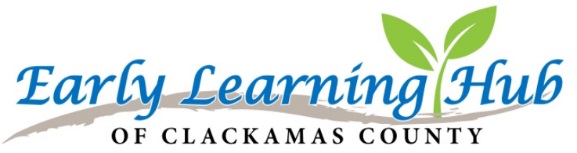 February 12, 2019FACT Oregon, 2475 SE Ladd Ave., Portland, 97214, Room #418TimeTopicNotes8:30-8:50Welcome and IntroductionsOverview of FACT OregonPaulina Larenas provided an overview of FACT.  They provide training, support and advocacy for families of children with disabilities. Paulina supports Spanish speaking families.  The Family Network provides free events for families to connect with others. Referrals come from DD, Early Intervention, OHSU, Schools, Kaiser, etc.Funding is through the Oregon Dept of EducationWe may want to formalize relationships with various organizations via MOU8:50-9:30Blueprint Clackamas Database overviewAnna Menon, MPH, Population Epidemiologist, Clackamas County Public Health DivisionAnna Menon, MPH, Population Epidemiologist, Clackamas County Public Health Division, provided an overview of the Blueprint for a Healthy Clackamas.Focuses on Quality of Life and Social Determinants of HealthIn addition to data, it includes best practices, news articles, grant opportunities and events, community action groups, health outcome data, demographic data, quality of life indicators, report creation capabilities.Data comes from multiple sources.We can add county level data that is relevant to early learning.You can create reports using the Location Report Builder.Another feature- Get Involved- Action Groups- can track your own hyper level data.  You can have discussion, develop strategies, post documents.  They can be public or private groups- anyone can use this- create and account.  Has translation function. http://www.blueprintclackamas.com/9:30- 9:50Equity CohortCurrent Cohort extensionProposal for Governance Cohort:Begin Spring, 2019Meet 6 times over the course of year with facilitator (2-3 hours per session)Commitment to participate for a yearCommitment to do ongoing work and communicate with cohort members between facilitated sessionsCurrent cohort can continue with County funding.  Does the Hub want to sponsor this?Proposal for a new cohort.  Should be build in outcomes and reporting?We will need commitments from members to participate.9:50-10:10Budget updateFunds request process updateProvided an overview of spending through December 31, 2018.We have asked all the contractors to submit spend down plans.10:10-10:30Monitoring Review 2019 updateRetreat updateCounty/ Regional/ State Updates- Rod, AnnettePartner updatesCCCC- in the middle of Capitol Campaign to renovate the River Road complex to add offices and a classroom.  Fundraising Event is March 3.Lifeworks has rebranded- services have not changed. Focus is on breaking the stigma of mental health.Next MeetingsRetreat- Feb 21, Everett Hall, Hopkins Demonstration Forest in Oregon CityMarch 12- Governance Meeting and Monitoring ReviewRetreat agenda will be sent prior.